Engage to Change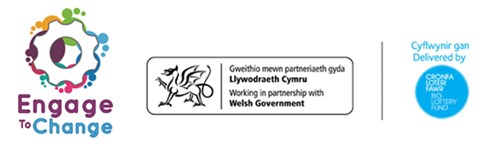 Prif Lysgennad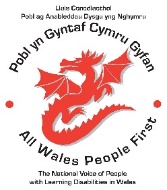 Disgrifiad Swydd - Beth yw’r gwaithEngage to ChangePrif LysgennadDisgrifiad Swydd - Beth yw’r gwaith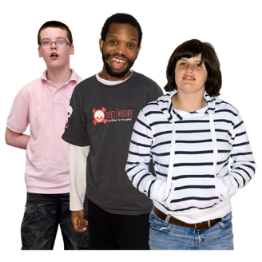 Beth yw Engage to Change?Project i helpu pobl ifanc 16 i 25 oed gydag anabledd / anhawster dysgu neu Anhwylder Sbectrwm Awtistig (ASD) i gael gwaith.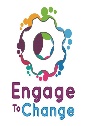 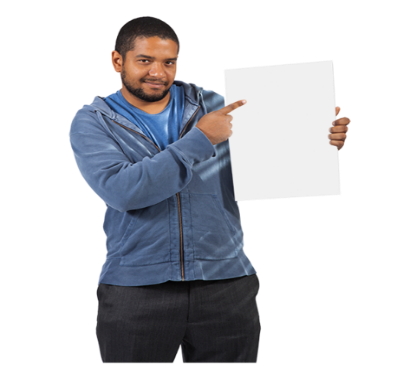 Beth yw Llysgennad?Person yn cynrychioli a hyrwyddo project Engage to Change.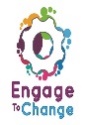 Beth yw Prif Lysgennad?Bydd yn gwneud yr un gwaith â’r llysgenhadon project. A hefyd yn helpu’r llysgenhadon project i reoli eu hamser, dysgu sgiliau newydd a chynnig cymorth os bydd angen.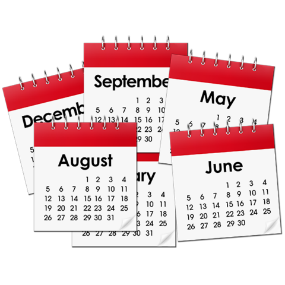 Oriau gwaith?Bydd y prif lysgennad yn gweithio 16 awr bob wythnos gyda 4 wythnos o wyliau bob blwyddyn.Swydd am gyfnod sefydlog yn dod i ben ar 31 Mai 2021.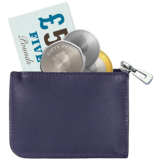 Cyflog y prif lysgennad?Bydd yn ennill £8,934 y flwyddyn.  Fel y cyflogwr byddwn hefyd yn cyfrannu 6% at eich pensiwn.A byddwn yn talu treuliau teithio.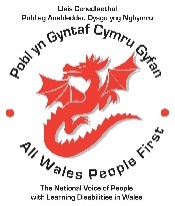 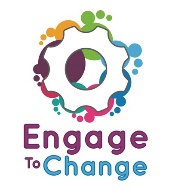 Pwy fydd yn cyflogi’r prif lysgennad?Bydd yn gweithio gyda phroject Engage to Change ond Pobl yn Gyntaf Cymru Gyfan fydd yn talu’r cyflog. Rheolwr llinell y prif lysgennad yw cyfarwyddwr cenedlaethol Pobl yn Gyntaf Cymru Gyfan.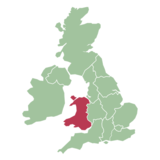 Ble fydd y prif lysgennad yn gweithio?Bydd yn gweithio o gartref ond yn teithio ar draws y wlad. Bydd yn mynd i gyfarfodydd yng Nghaerdydd o leiaf unwaith y mis.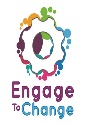 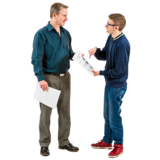 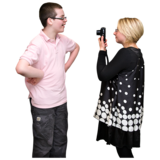 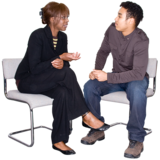 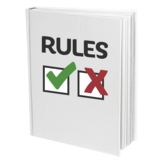 Beth fydd gwaith y prif lysgennad?Bydd yn hyrwyddo’r project ac yn helpu i drefnu a chefnogi’r llysgenhadon project. Gall y gwaith gynnwys:Siarad am y project a’i brofiadau gyda grwpiau bach o bobl ifancSiarad am y project a’i brofiadau gyda darpar gyflogwyrYmweld ag ysgolion i siarad mewn ffeiriau gwaithRhoi taflenni a ffurflenni cais i bobl ifancBod yn rhan o sesiynau ffotograffiaeth deunydd hyrwyddoHelpu i hyfforddi llysgenhadon projectHelpu llysgenhadon project i reoli pryd a ble byddant angen bod ar gyfer eu gwaithHelpu llysgenhadon project i ystyried a dysgu beth i ddweud a gwneud.Bydd hefyd yn Cymryd rhan mewn hyfforddiantCyfarfod y cyfarwyddwr cenedlaethol er mwyn arolygu a gwerthuso ei waith Dilyn polisïau a gweithdrefnau’r projectPennu pa gymorth bydd llysgenhadon project angen.Efallai bydd angen i’r prif lysgennad wneud pethau nad ydynt ar y rhestr hon ond yn dal yn rhan o’u rôL.Engage to ChangePrif Lysgennad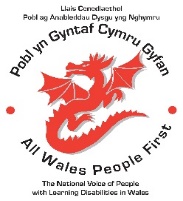 Gofynion Personol – Beth sydd angen ar gyfer y swyddEngage to ChangePrif LysgennadGofynion Personol – Beth sydd angen ar gyfer y swyddProfiad & cymwysterauRhaid bod y prif lysgennad wedi caelEi gyflogi am 6 mis neu fwyProfiad o siarad gyda grwpiau o bobl Profiad o broject Engage to ChangeEfallai bydd wedi caelProfiad o rôl arwainProfiad o hyfforddi pobl eraillSgiliau a galluoeddRhaid bod y prif lysgennad yn gallu Cyfathrebu â phobl eraillTeithio ar draws y wladGweithio ar ben ei hun neu fel rhan o dîmDerbyn rôl arwainGwybod am broject Engage to ChangePersonolRhaid bod y prif lysgennad yn bersonSy’n parchu pobl eraillCyfrifolDibynadwyTrefnus